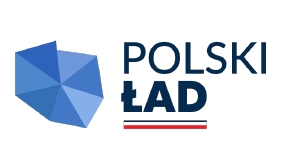 SPECYFIKACJA WARUNKÓW ZAMÓWIENIA (SWZ)dla postępowania o udzielenie zamówienia publicznego w trybie podstawowym bez przeprowadzenia negocjacji na roboty budowlaneprowadzonego zgodnie z przepisami ustawy z dnia 11 września 2019 r. - Prawo zamówień publicznych (t.j. Dz. U. z 2022 r. poz. 1710 ze zm.), pn.:Kompleksowa poprawa stanu gminnej infrastruktury drogowej na terenie miasta i gminy Sulejów – etap IINr referencyjny postępowania nadany przez Zamawiającego:IZ.271.1.8.2023ZATWIERDZAM: Z up. BurmistrzaMałgorzata JustZ-ca BurmistrzaSulejów, 07.03.2023 r. ROZDZIAŁ 1. NAZWA ORAZ ADRES ZAMAWIAJĄCEGOZamawiający:
Gmina Sulejów, ul. Konecka 42, 97-330 Sulejów
NIP 771-17-68-348, REGON 590648327
województwo łódzkie
powiat piotrkowski
reprezentowana przez Wojciecha Ostrowskiego – Burmistrza Sulejowa
Godziny urzędowania: pon.: 7.30-.17.00; wt.-pt.: 7.30-.15.30
Referat prowadzący postępowanie: Referat Inwestycji i Zamówień PublicznychNr tel.: /44/ 610-25-30Adres poczty elektronicznej: zamowienia@sulejow.plAdres strony internetowej prowadzonego postępowania: https://platformazakupowa.pl/transakcja/736909 (dedykowana platforma zakupowa do obsługi komunikacji w formie elektronicznej pomiędzy Zamawiającym a Wykonawcami oraz składania ofert, zwana dalej „Platformą”).Adres strony internetowej, na której udostępniane będą zmiany i wyjaśnienia treści specyfikacji warunków zamówienia (SWZ) oraz inne dokumenty zamówienia bezpośrednio związane z postępowaniem o udzielenie zamówienia: https://platformazakupowa.pl/transakcja/736909ROZDZIAŁ 2. TRYB UDZIELENIA ZAMÓWIENIAPostępowanie o udzielenie zamówienia publicznego na roboty budowlane prowadzone jest w trybie podstawowym bez przeprowadzenia negocjacji na podstawie art. 275 pkt 1 ustawy z dnia 11 września 2019 r. – Prawo zamówień publicznych (Dz. U. z 2022 r. poz. 1710 z późn. zm.) – zwanej dalej „ustawą” lub „ustawą Pzp” oraz aktów wykonawczych do niej. Wartość zamówienia jest mniejsza od kwoty określonej w obwieszczeniu Prezesa Urzędu Zamówień Publicznych wydanym na podstawie art. 3 ust. 2 ustawy Pzp na roboty budowlane (tj. progu unijnego).Zamawiający wybiera najkorzystniejszą ofertę bez przeprowadzenia negocjacji.ROZDZIAŁ 3. OPIS PRZEDMIOTU ZAMÓWIENIAPrzedmiotem zamówienia jest kompleksowa poprawa stanu gminnej infrastruktury drogowej na terenie miasta i gminy Sulejów. Niniejsza inwestycja jest przewidziana do dofinansowania z Programu Rządowy Fundusz Polski Ład: Program Inwestycji Strategicznych, zwanego dalej „Programem”, zgodnie ze wstępną promesą Nr Edycja2/2021/6622/PolskiLad dotyczącą realizacji przez Gminę Sulejów Inwestycji: „Kompleksowa poprawa stanu gminnej infrastruktury drogowej na terenie miasta i gminy Sulejów – etap II”.Przedmiot zamówienia obejmuje następujące zadania: Zadanie 1 Wzmocnienie istniejącej nawierzchni z tłucznia kamiennego warstwą z mieszanek mineralno-bitumicznych w miejscowości Poniatów ul. Akacjowa – odcinek ok. 500,00 mbZadanie 2 Wzmocnienie istniejącej nawierzchni z masy asfalto-betonowej, warstwą z mieszanek mineralno-bitumicznych wraz z częściową wymianą krawężnika w miejscowości Poniatów, ul. Przedszkolna – odcinek ok. 160,00 mbZadanie 3 Remont drogi - wzmocnienie istniejącej nawierzchni z mieszanek mineralno - bitumicznych na podbudowie z kruszywa, warstwą z mieszanek mineralno-bitumicznych w miejscowości Zalesice ul. Południowa – odcinek ok. 1.100,00 mb wraz z wykonaniem chodnika na odcinku ok. 880,00 mbZadanie 4 Wzmocnienie istniejącej nawierzchni z tłucznia kamiennego warstwą z mieszanek mineralno-bitumicznych w miejscowości Włodzimierzów ul. Brzozowa – odcinek ok. 235,00 mbZadanie 5 Wzmocnienie istniejącej nawierzchni z tłucznia kamiennego warstwą z mieszanek mineralno-bitumicznych w miejscowości Włodzimierzów  ul. Kubusia Puchatka – odcinek ok. 400,00 mbZadanie 6 Wzmocnienie istniejącej nawierzchni z tłucznia kamiennego warstwą z mieszanek mineralno-bitumicznych w miejscowości Włodzimierzów ul Modrzewiowa – odcinek ok. 340,00 mbZadanie 7 Wzmocnienie istniejącej nawierzchni z tłucznia kamiennego warstwą z mieszanek mineralno-bitumicznych w miejscowości Włodzimierzów ul Jałowcowa – odcinek ok. 570,00 mbZadanie 8 Przebudowa istniejącej nawierzchni z tłucznia kamiennego warstwą z mieszanek mineralno-bitumicznych w miejscowości Przygłów, ul. Słoneczna  – odcinek ok. 220,00 mbZadanie 9 Przebudowa chodnika w miejscowości Sulejów, ul. Spacerowa - wykonanie wymiany istniejącej nawierzchni chodnika i zjazdów z płyt betonowych na kostkę betonową – odcinek ok. 225,00 mb wraz z wymianą krawężnikaZadanie 10 Wzmocnienie istniejącej nawierzchni z tłucznia kamiennego warstwą z mieszanek mineralno-bitumicznych w miejscowości Sulejów ul. Kopalnia Górna – odcinek ok. 270,00 mbZadanie 11 „Remont ulicy Wschodniej w Sulejowie”  - wzmocnienie istniejącej nawierzchni asfalto-betonowej warstwą z mieszanek mineralno-bitumicznych wraz z wymianą krawężników i wymianą nawierzchni chodnika z płyt betonowych 50x50 na kostkę betonową w miejscowości SULEJÓW ul. Wschodnia – odcinek ok. 300,00 mbZadanie 12 Wzmocnienie istniejącej nawierzchni z tłucznia kamiennego warstwą z mieszanek mineralno-bitumicznych w miejscowości Sulejów ul. Malinowa – odcinek ok. 110,00 mbZadanie 13 Wzmocnienie istniejącej nawierzchni z masy asfaltowo-betonowej, warstwą z mieszanek mineralno-bitumicznych wraz z wymianą krawężnika w miejscowości Sulejów ul. Polna – odcinek ok. 410,00 mbZadanie 14 Przebudowa chodnika w miejscowości Sulejów, ul. Wodna - wykonanie wymiany istniejącej nawierzchni chodnika i zjazdów z płyt betonowych na kostkę betonową – odcinek ok. 135,00 mb wraz z wymianą krawężnikaZadanie 15 Wzmocnienie istniejącej nawierzchni z tłucznia kamiennego warstwą z mieszanek mineralno-bitumicznych w miejscowości Sulejów ul. Krótka – odcinek ok. 250,00 mbW ramach przedmiotu zamówienia należy wykonać m/innymi:Roboty pomiarowe wraz inwentaryzacją powykonawcząProfilowanie i zagęszczenie podłożaPodbudowę z tłucznia kamiennego Wykonanie warstwy wiążącej z mieszanek mineralno-bitumicznych Wykonanie warstwy ścieralnej z mieszanek mineralno-bitumicznych Ścinanie i odtworzenie poboczy z kruszywa łamanego Wymianę płyt betonowych na kostkęWymianę krawężnikaProjekt organizacji ruchu na czas realizacji robótPrzedmiot zamówienia należy wykonać na podstawie opisu przedmiotu zamówienia, uproszczonej dokumentacji projektowej, przedmiarów, Specyfikacji Warunków Zamówienia, zgodnie z zapisami zawartymi w projektowanych postanowieniach umowy. Podstawą do wyceny przedmiotu zamówienia jest uproszczona dokumentacja projektowa.Pozostałe dokumenty są dokumentami pomocniczymi i uzupełniającymi projekt.Zamawiający nie wymaga w niniejszym postępowaniu przedmiotowych środków dowodowych.Wykonawca na własny koszt musi opracować projekt tymczasowej organizacji ruchu na czas wykonywania robót budowlanych. Projekt organizacji ruchu musi posiadać stosowne uzgodnienia wymagane przepisami prawa.  Na drogach o nawierzchni tłuczniowej w przypadku przebiegu wodociągu w śladzie jezdni wymagana jest regulacja zaworów wodociągu.Wykonawca po zakończeniu inwestycji zobowiązany będzie przedstawić Zamawiającemu:kosztorys powykonawczy „pomocniczy”certyfikaty, atesty, aprobaty techniczne materiałów;dokumentację fotograficzną w formie elektronicznej lub papierowej z przebiegu realizacji zadania;oświadczenie Kierownika Budowy, inspektora nadzoru o wykonaniu przedmiotu zamówienia zgodnie z dokumentacją projektową, przedmiarem robót, przepisami i obowiązującymi normami;oryginał wewnętrznych dzienników budowy z potwierdzeniem Inspektora nadzoru i kierownika budowy o zakończeniu robót;inwentaryzację geodezyjną powykonawczą wraz z podanym obmiarem. Wycena oferty winna uwzględniać wszystkie koszty i czynności niezbędne do wykonania przedmiotu zamówienia zgodnie z obowiązującym prawem i normami. W przypadku, gdy w dokumentacji projektowej zostały wskazane znaki towarowe, normy, patenty lub pochodzenie materiałów i urządzeń, należy je traktować jedynie jako określenie pożądanego standardu i jakości. Wszędzie tam, gdzie Zamawiający użył nazw własnych, znaków towarowych, norm, Zamawiający dopuszcza rozwiązania równoważne opisywanym. Znaki firmowe producentów oraz nazwy i symbole poszczególnych produktów zostały w dokumentacji podane jedynie w celu jak najdokładniejszego określenia ich charakterystyki. We wszystkich takich sytuacjach Wykonawca może zaoferować równoważne produkty lub asortyment o nie niższych parametrach. Przez równoważność produktu rozumie się zaoferowanie produktu, którego parametry techniczne zastosowanych materiałów są nie niższe niż te opisane w SWZ. W przypadku zaoferowania rozwiązania równoważnego, Wykonawca zobowiązany jest wykazać równoważność zastosowanych rozwiązań.Warunki równoważności rozwiązań:Nie mniejszy zakres zastosowań;Nie mniejsza funkcjonalność rozumiana jako zbiór funkcji realizowanych przez rozwiązanie;Nie gorsze parametry techniczne dotyczące trwałości, wydajności, bezpieczeństwa eksploatacji. Materiały z rozbiórki, nadmiar gruntu, gruz z terenu robót budowlanych Wykonawca zagospodaruje we własnym zakresie, zgodnie z obowiązującymi przepisami prawa. Wykonawca zapewnia bezpieczeństwo na terenie prowadzonych prac. W trakcie trwania prac należy zapewnić dojazd i dojście mieszkańcom przyległych posesji, uniemożliwiając wejście na plac budowy osobom trzecim. Wykonawca udzieli na zrealizowane roboty budowlane oraz na zastosowane materiały minimum 36- miesięcznej gwarancji. Zamawiający informuje, że okres gwarancji stanowi także jedno z kryteriów oceny ofert (opisane w rozdziale 15 SWZ).  Wykonawca udzieli rękojmi na wykonane prace na okres 5 lat od daty podpisania przez Zamawiającego i Wykonawcę protokołu odbioru końcowego.Zamawiający nie podzielił zamówienia na części ze względu na: Decyzja o udzieleniu zamówień na roboty budowlane określone w niniejszej SWZ w ramach jednego postępowania o udzielenie zamówienia publicznego podyktowana jest wymaganiami określonymi w Regulaminie Programu Rządowy Fundusz Polski Ład Program Inwestycji Strategicznych, zgodnie z którym zamówienia będące elementami jednego wniosku o dofinansowanie muszą zostać udzielone w ramach jednego postępowania. Podział zamówienia na części związany byłby z dużymi problemami technicznymi, organizacyjnymi, prawnymi oraz finansowymi. Niósłby ze sobą ryzyko braku ofert na jedną lub kilka części, przedłużanie się postępowania o udzielenie zamówienia publicznego, powstanie rozbieżności czasowych poszczególnych etapów procedury udzielenia zamówienia publicznego - zgodnie z ustawą Pzp każda z części zamówienia jest procedowana niezależnie od momentu składania ofert. Wybór oferty najkorzystniejszej oraz zawarcie umów na poszczególne części mógłby odbywać się w różnych terminach, a tym samym niósłby ryzyko niemożliwości rozpoczęcia inwestycji w założonym terminie lub konieczności unieważnienia postępowania w jednej z części. Powyższe oznaczałoby niemożność spełnienia wymagań określonych w Regulaminie Rządowego Funduszu Polski Ład Program Inwestycji Strategicznych - jeden wniosek – jedno postępowanie przetargowe, co w konsekwencji oznaczałoby utratę dofinansowania przez Zamawiającego.Ponadto do spełnienia wymagań określonych w Programie Polski Ład i otrzymania dofinansowania przez Zamawiającego niezbędne jest rozstrzygnięcie postępowania na całość inwestycji objętej wnioskiem o dofinansowanie. W przypadku więc podziału zamówienia na części, gdyby okazało się, że nie wszystkie części postępowania zostaną rozstrzygnięte, oznaczałoby to, że inwestycja nie zostanie zrealizowana zgodnie z wnioskiem i dofinansowanie nie będzie mogło zostać udzielone. W związku z tym podjęto decyzję o udzieleniu całego przedmiotu zamówienia bez podziału na części (tj. bez dopuszczenia składania ofert częściowych).Zamawiający wymaga zatrudnienia przez Wykonawcę lub Podwykonawcę/Dalszego Podwykonawcę na podstawie stosunku pracy osób wykonujących wskazane poniżej czynności w zakresie realizacji zamówienia, których wykonanie polega na wykonywaniu pracy w sposób określony w art. 22 § 1 ustawy z dnia 26 czerwca 1974 r. – Kodeks pracy:- roboty ziemneW celu weryfikacji spełniania wymagań przez Wykonawcę lub Podwykonawcę wymogu zatrudnienia na podstawie stosunku pracy osób wykonujących wskazane w niniejszym ust. czynności Wykonawca przedstawi Zamawiającemu w terminie co najmniej 1 dnia roboczego przed przystąpieniem przez osoby do czynności określonych w niniejszym ust., w formie wykazu (oświadczenia) informacje o tych osobach, w tym dane osobowe, niezbędne do weryfikacji zatrudnienia na podstawie umowy o pracę, w szczególności imię i nazwisko zatrudnionego pracownika, datę zawarcia umowy o pracę, rodzaj umowy o pracę i zakres obowiązków pracownika. Zamawiający przewiduje sankcję z powodu niespełnienia tych wymagań w postaci obowiązku zapłaty przez Wykonawcę kary umownej w wysokości określonej we wzorze umowy (Załącznik nr 4 do SWZ). Niezłożenie przez Wykonawcę w wyznaczonym przez Zamawiającego terminie żądanych przez Zamawiającego dowodów w celu potwierdzenia spełnienia przez Wykonawcę lub Podwykonawcę/Dalszego Podwykonawcę wymogu zatrudnienia na podstawie umowy o pracę traktowane będzie jako niespełnienie przez Wykonawcę lub Podwykonawcę/Dalszego Podwykonawcę wymogu zatrudnienia na podstawie stosunku pracy osób wykonujących wskazane w niniejszym ust. czynności. W przypadku uzasadnionych wątpliwości, co do przestrzegania prawa pracy przez Wykonawcę lub Podwykonawcę/Dalszego Podwykonawcę, Zamawiający może zwrócić się o przeprowadzenie kontroli przez Państwową Inspekcję Pracy.W przypadku zmiany osób, o których mowa w niniejszym ust., Wykonawca jest zobowiązany do zmiany wykazu (oświadczenia), o którym mowa w pkt 1, w terminie 5 dni od zaistnienia zmiany. Zmiana oświadczenia następuje poprzez złożenie przez Wykonawcę nowego wykazu (oświadczenia) zawierającego aktualne dane dotyczące osób, o których mowa w zdaniu powyżej. Zmiana oświadczenia nie będzie wymagała zawarcia aneksu do umowy.W trakcie realizacji zamówienia Zamawiający uprawniony jest do wykonywania czynności kontrolnych wobec Wykonawcy odnośnie spełniania przez Wykonawcę lub Podwykonawcę/Dalszego Podwykonawcę wymogu zatrudnienia na podstawie stosunku pracy osób wykonujących wskazane w niniejszym ust. czynności. W celu weryfikacji spełniania tych wymagań Zamawiający uprawniony jest w szczególności do żądania:  oświadczenia zatrudnionego pracownika, luboświadczenia Wykonawcy lub Podwykonawcy o zatrudnieniu pracownika na podstawie umowy o pracę, lubpoświadczonej za zgodność z oryginałem kopii umowy o pracę zatrudnionego pracownika, lubinnych dokumentów − zawierających informacje, w tym dane osobowe, niezbędne do weryfikacji zatrudnienia na podstawie umowy o pracę, w szczególności imię i nazwisko zatrudnionego pracownika, datę zawarcia umowy o pracę, rodzaj umowy o pracę i zakres obowiązków pracownika.W trakcie realizacji zamówienia na każde wezwanie Zamawiającego w wyznaczonym terminie Wykonawca przedłoży Zamawiającemu wskazane poniżej dokumenty potwierdzające spełnienie wymogu zatrudnienia na umowę o pracę osób wykonujących czynności wskazanych w niniejszym ust.:oświadczenie Wykonawcy lub Podwykonawcy o zatrudnieniu na umowę o pracę osób wykonujących czynności, których dotyczy wezwanie zamawiającego. Oświadczenie to powinno zawierać w szczególności: dokładne określenie podmiotu składającego oświadczenie, datę jego złożenia, wskazanie, że objęte wezwaniem czynności wykonują osoby zatrudnione na podstawie umowy o pracę wraz ze wskazaniem liczby tych osób, rodzaju umowy o pracę i wymiaru etatu oraz podpis osoby uprawnionej do złożenia oświadczenia w imieniu Wykonawcy lub Podwykonawcy, lubpoświadczone za zgodność z oryginałem odpowiednio przez Wykonawcę lub Podwykonawcę kopię/e umowy/umów o pracę osób wykonujących w trakcie realizacji zamówienia czynności, których dotyczyć będzie w/w oświadczenie. Kopia w/w dokumentu/ów powinna zostać zanonimizowana w sposób zapewniający ochronę danych osobowych pracowników zgodnie z przepisami o ochronie danych osobowych. Informacje takie jak: imię i nazwisko, rodzaj umowy o pracę, data zawarcia umowy o pracę i wymiar, etatu powinny być możliwe do zidentyfikowania; Szczegółowe postanowienia dotyczące obowiązków Wykonawcy i Podwykonawcy w zakresie spełnienia wymogu zatrudnienia na umowę o pracę osób wykonujących czynności wskazane w niniejszym ust. zostały określone w projektowanych postanowieniach umowy, (Załącznik Nr 4 do SWZ).Zamawiający dopuszcza powierzenie wykonania części zamówienia Podwykonawcy. Zamawiający żąda wskazania przez Wykonawcę, w ofercie, części zamówienia, których wykonanie zamierza powierzyć Podwykonawcom, oraz podania nazw ewentualnych Podwykonawców, jeżeli są już znani. Pozostałe wymagania i sposób postępowania w przypadku powierzenia wykonania części przedmiotu zamówienia Podwykonawcom zawarty został w projektowanych postanowieniach umowy (Załącznik Nr 4 do SWZ).Nazwy i kody Wspólnego Słownika Zamówień (CPV):45233220-7 Roboty w zakresie nawierzchni dróg ROZDZIAŁ 4. TERMIN WYKONANIA ZAMÓWIENIA Termin realizacji zamówienia do 13 miesięcy od dnia zawarcia umowy.ROZDZIAŁ 5. PODSTAWY WYKLUCZENIAZamawiający wykluczy z postępowania o udzielenie zamówienia Wykonawcę w przypadku wystąpienia przesłanek wskazanych w art. 108 ust. 1 ustawy Pzp tj.:będącego osobą fizyczną, którego prawomocnie skazano za przestępstwo:udziału w zorganizowanej grupie przestępczej albo związku mającym na celu popełnienie przestępstwa lub przestępstwa skarbowego, o którym mowa w art. 258 Kodeksu karnego,handlu ludźmi, o którym mowa w art. 189a Kodeksu karnego,o którym mowa w art. 228-230a, art. 250a Kodeksu karnego, w art. 46-48 ustawy z dnia 25 czerwca 2010 r. o sporcie (Dz.U. z 2022 r. poz. 1599) lub w art. 54 ust. 1-4 ustawy z dnia 12 maja 2011 r. o refundacji leków, środków spożywczych specjalnego przeznaczenia żywieniowego oraz wyrobów medycznych (Dz.U. z 2022 r. poz. 2555),finansowania przestępstwa o charakterze terrorystycznym, o którym mowa w art. 165a Kodeksu karnego, lub przestępstwo udaremniania lub utrudniania stwierdzenia przestępnego pochodzenia pieniędzy lub ukrywania ich pochodzenia, o którym mowa w art. 299 Kodeksu karnego,o charakterze terrorystycznym, o którym mowa w art. 115 § 20 Kodeksu karnego, lub mające na celu popełnienie tego przestępstwa,powierzenia wykonywania pracy małoletniemu cudzoziemcowi, o którym mowa w art. 9 ust. 2 ustawy z dnia 15 czerwca 2012 r. o skutkach powierzania wykonywania pracy cudzoziemcom przebywającym wbrew przepisom na terytorium Rzeczypospolitej Polskiej (Dz. U. z 2021 poz. 1745),przeciwko obrotowi gospodarczemu, o których mowa w art. 296-307 Kodeksu karnego, przestępstwo oszustwa, o którym mowa w art. 286 Kodeksu karnego, przestępstwo przeciwko wiarygodności dokumentów, o których mowa w art. 270-277d Kodeksu karnego, lub przestępstwo skarbowe,o którym mowa w art. 9 ust. 1 i 3 lub art. 10 ustawy z dnia 15 czerwca 2012 r. o skutkach powierzania wykonywania pracy cudzoziemcom przebywającym wbrew przepisom na terytorium Rzeczypospolitej Polskiej- lub za odpowiedni czyn zabroniony określony w przepisach prawa obcego;jeżeli urzędującego członka jego organu zarządzającego lub nadzorczego, wspólnika spółki w spółce jawnej lub partnerskiej albo komplementariusza w spółce komandytowej lub komandytowo-akcyjnej lub prokurenta prawomocnie skazano za przestępstwo, o którym mowa w pkt 1;wobec którego wydano prawomocny wyrok sądu lub ostateczną decyzję administracyjną o zaleganiu z uiszczeniem podatków, opłat lub składek na ubezpieczenie społeczne lub zdrowotne, chyba że Wykonawca odpowiednio przed upływem terminu do składania wniosków o dopuszczenie do udziału w postępowaniu albo przed upływem terminu składania ofert dokonał płatności należnych podatków, opłat lub składek na ubezpieczenie społeczne lub zdrowotne wraz z odsetkami lub grzywnami lub zawarł wiążące porozumienie w sprawie spłaty tych należności;wobec którego prawomocnie orzeczono zakaz ubiegania się o zamówienia publiczne;jeżeli zamawiający może stwierdzić, na podstawie wiarygodnych przesłanek, że Wykonawca zawarł z innymi Wykonawcami porozumienie mające na celu zakłócenie konkurencji, w szczególności jeżeli należąc do tej samej grupy kapitałowej w rozumieniu ustawy z dnia 16 lutego 2007 r. o ochronie konkurencji i konsumentów, złożyli odrębne oferty, oferty częściowe lub wnioski o dopuszczenie do udziału w postępowaniu, chyba że wykażą, że przygotowali te oferty lub wnioski niezależnie od siebie;jeżeli, w przypadkach, o których mowa w art. 85 ust. 1, doszło do zakłócenia konkurencji wynikającego z wcześniejszego zaangażowania tego wykonawcy lub podmiotu, który należy z wykonawcą do tej samej grupy kapitałowej w rozumieniu ustawy z dnia 16 lutego 2007 r. o ochronie konkurencji i konsumentów, chyba że spowodowane tym zakłócenie konkurencji może być wyeliminowane w inny sposób niż przez wykluczenie wykonawcy z udziału w postępowaniu o udzielenie zamówienia.Zamawiający nie przewiduje podstaw wykluczenia wskazanych w art. 109 ustawy Pzp.Zgodnie z art. 7 ust. 1 ustawy z dnia 13 kwietnia 2022 r. o szczególnych rozwiązaniach w zakresie przeciwdziałania wspieraniu agresji na Ukrainę oraz służących ochronie bezpieczeństwa narodowego (Dz. U. z 2023 r. poz. 129) – zwanej dalej „ustawą Ukraina” -Zamawiający wykluczy z postępowania o udzielenie zamówienia:  wykonawcę oraz uczestnika konkursu wymienionego w wykazach określonych w rozporządzeniu 765/2006 i rozporządzeniu 269/2014 albo wpisanego na listę na podstawie decyzji w sprawie wpisu na listę rozstrzygającej o zastosowaniu środka, o którym mowa w art. 1 pkt 3 ustawy Ukraina;wykonawcę oraz uczestnika konkursu, którego beneficjentem rzeczywistym w rozumieniu ustawy z dnia 1 marca 2018 r. o przeciwdziałaniu praniu pieniędzy oraz finansowaniu terroryzmu (Dz. U. z 2022 r. poz. 593 i 655) jest osoba wymieniona w wykazach określonych w rozporządzeniu 765/2006 i rozporządzeniu 269/2014 albo wpisana na listę lub będąca takim beneficjentem rzeczywistym od dnia 24 lutego 2022 r., o ile została wpisana na listę na podstawie decyzji w sprawie wpisu na listę rozstrzygającej o zastosowaniu środka, o którym mowa w art. 1 pkt 3 ustawy Ukraina;wykonawcę oraz uczestnika konkursu, którego jednostką dominującą w rozumieniu art. 3 ust. 1 pkt 37 ustawy z dnia 29 września 1994 r. o rachunkowości (Dz. U. z 2023 r. poz. 120) jest podmiot wymieniony w wykazach określonych w rozporządzeniu 765/2006 i rozporządzeniu 269/2014 albo wpisany na listę lub będący taką jednostką dominującą od dnia 24 lutego 2022 r., o ile został wpisany na listę na podstawie decyzji w sprawie wpisu na listę rozstrzygającej o zastosowaniu środka, o którym mowa w art. 1 pkt 3 ustawy Ukraina.Wykluczenie następuje na okres trwania okoliczności określonych w pkt 1) – 3).W przypadku Wykonawcy wykluczonego na podstawie pkt 1) – 3), Zamawiający odrzuca ofertę takiego Wykonawcy.Przez ubieganie się o udzielenie zamówienia publicznego lub dopuszczenie do udziału w konkursie rozumie się odpowiednio złożenie wniosku o dopuszczenie do udziału w postępowaniu o udzielenie zamówienia publicznego lub konkursie, złożenie oferty, przystąpienie do negocjacji lub złożenie pracy konkursowej.Osoba lub podmiot podlegające wykluczeniu na podstawie pkt 1) – 3), które w okresie tego wykluczenia ubiegają się o udzielenie zamówienia publicznego lub dopuszczenie do udziału w konkursie lub biorą udział w postępowaniu o udzielenie zamówienia publicznego lub w konkursie, podlegają karze pieniężnej.Karę pieniężną, o której mowa wyżej, nakłada Prezes Urzędu Zamówień Publicznych, w drodze decyzji, w wysokości do 20 000 000 zł.Jeżeli Wykonawca polega na zdolnościach lub sytuacji podmiotów udostępniających zasoby Zamawiający zbada, czy nie zachodzą wobec tego podmiotu podstawy wykluczenia, które zostały przewidziane względem Wykonawcy. W tym celu podmiot udostępniający zasoby zobowiązany jest dołączyć do oferty Wykonawcy aktualne na dzień składania ofert oświadczenie zgodnie z art. 125 ust. 1 ustawy Pzp, że nie podlega wykluczeniu oraz spełnia warunki udziału w postępowaniu w zakresie, w jakim Wykonawca powołuje się na zasoby tego podmiotu (Załącznik nr 2 do SWZ). W przypadku wspólnego ubiegania się Wykonawców o udzielenie zamówienia Zamawiający bada, czy nie zachodzą podstawy wykluczenia wobec każdego z tych Wykonawców.Wykluczenie Wykonawcy następuje zgodnie z art. 111 ustawy Pzp oraz zgodnie z art. 7 ust. 2 ustawy Ukraina. Wykonawca nie podlega wykluczeniu w okolicznościach określonych w art. 108 ust. 1 pkt 1, 2, 5 ustawy Pzp, jeżeli udowodni Zamawiającemu, że spełnił łącznie przesłanki wskazane w art. 110 ust. 2 ustawy Pzp. Zamawiający oceni, czy podjęte przez Wykonawcę czynności, o których mowa w art. 110 ust. 2 ustawy Pzp, są wystarczające do wykazania jego rzetelności, uwzględniając wagę i szczególne okoliczności czynu Wykonawcy. Jeżeli podjęte przez Wykonawcę czynności nie są wystarczające do wykazania jego rzetelności, zamawiający wyklucza Wykonawcę.ROZDZIAŁ 6. INFORMACJA O WARUNKACH UDZIAŁU W POSTĘPOWANIU O udzielenie zamówienia mogą ubiegać się Wykonawcy, którzy:nie podlegają wykluczeniu;spełniają warunki udziału w postępowaniu określone przez Zamawiającego w ogłoszeniu o zamówieniu i niniejszej SWZ.Zamawiający wymaga wykazania przez Wykonawców spełnienia warunków określonych w art. 112 ust. 2 ustawy Pzp dotyczących:zdolności do występowania w obrocie gospodarczymZamawiający nie określa szczegółowego warunku w tym zakresie.uprawnień do prowadzenia określonej działalności gospodarczej lub zawodowej, o ile wynika to z odrębnych przepisów: Zamawiający nie określa szczegółowego warunku w tym zakresie.sytuacji ekonomicznej i finansowej:Zamawiający nie określa szczegółowego warunku w tym zakresie.zdolności technicznej lub zawodowej, tj.: Zamawiający wymaga, aby Wykonawcy wykazali, żedysponują lub będą dysponować osobą zdolną do realizacji zamówienia, tj.:Kierownik Budowy – co najmniej 1 osoba  posiadająca uprawnienia do kierowania robotami budowlanymi w specjalności drogowej lub odpowiadające im ważne uprawnienia budowlane wydane na podstawie uprzednio obowiązujących przepisów prawa lub odpowiednich przepisów obowiązujących na terenie kraju, z którego pochodzi dana osoba, które w zakresie objętym zamówieniem pozwalać będą na pełnienie samodzielnych funkcji technicznych w budownictwie w ww. specjalności.Zamawiający, określając wymogi dla każdej osoby w zakresie posiadanych uprawnień budowlanych, dopuszcza uprawnienia wydane na podstawie przepisów ustawy z dnia 07 lipca 1994 r. Prawo budowlane (Dz. U. z 2021 r. poz. 2351, z późn. zm.) lub odpowiadające im ważne uprawnienia budowlane wydane na podstawie wcześniej obowiązujących aktów prawnych. Zamawiający dopuszcza równoważne kwalifikacje zdobyte w innych państwach na zasadach określonych w art. 12a ustawy z dnia 7 lipca 1994 r. Prawo budowlane (Dz. U. z 2021 r. poz. 2351 z późn. zm.), z uwzględnieniem postanowień ustawy z dnia 22 grudnia 2015 r. o zasadach uznawania kwalifikacji zawodowych nabytych w państwach członkowskich Unii Europejskiej (Dz. U. z 2021 r. poz. 1646) oraz art. 20a ust. 1 ustawy z dnia 15 grudnia 2000 r. o samorządach zawodowych architektów oraz inżynierów budownictwa (Dz. U. z 2019 r. poz. 1117). W przypadku osób będących obywatelami państw członkowskich UE, Konfederacji Szwajcarskiej lub państw członkowskich (EFTA)-stron umowy o Europejskim Obszarze Gospodarczym – prawo do wykonywania samodzielnych funkcji technicznych w budownictwie na terytorium RP winno być potwierdzone odpowiednią decyzją o uznaniu kwalifikacji zawodowych lub prawa do świadczenia usług transgranicznych. Wskazane powyżej osoby muszą posiadać biegłą znajomość języka polskiego lub w przypadku, gdy wskazane osoby nie posiadają biegłej znajomości języka polskiego, Wykonawca jest zobowiązany zapewnić, co najmniej jednego tłumacza na okres i dla potrzeb realizacji umowy.Wykonawca może w celu potwierdzenia spełniania warunków udziału w postępowaniu, w stosownych sytuacjach polegać na zdolnościach technicznych lub zawodowych lub sytuacji finansowej lub ekonomicznej podmiotów udostępniających zasoby, niezależnie od charakteru prawnego łączących go z nimi stosunków prawnych.W ODNIESIENIU DO WARUNKÓW DOTYCZĄCYCH WYKSZTAŁCENIA, KWALIFIKACJI ZAWODOWYCH LUB DOŚWIADCZENIA WYKONAWCY MOGĄ POLEGAĆ NA ZDOLNOŚCIACH PODMIOTÓW UDOSTĘPNIAJĄCYCH ZASOBY, JEŚLI PODMIOTY TE WYKONAJĄ ROBOTY BUDOWLANE LUB USŁUGI, DO REALIZACJI KTÓRYCH TE ZDOLNOŚCI SĄ WYMAGANE.Wykonawca, który polega na zdolnościach lub sytuacji podmiotów udostępniających zasoby, składa wraz z ofertą, zobowiązanie podmiotu udostępniającego zasoby do oddania mu do dyspozycji niezbędnych zasobów na potrzeby realizacji danego zamówienia lub inny podmiotowy środek dowodowy potwierdzający, że Wykonawca realizując zamówienie, będzie dysponował niezbędnymi zasobami tych podmiotów. Zobowiązanie podmiotu udostępniającego zasoby ma potwierdzać, że stosunek łączący wykonawcę z podmiotami udostępniającymi zasoby gwarantuje rzeczywisty dostęp do tych zasobów oraz określa 
w szczególności: zakres dostępnych Wykonawcy zasobów podmiotu udostępniającego zasoby; sposób i okres udostępnienia Wykonawcy i wykorzystania przez niego zasobów podmiotu udostępniającego te zasoby przy wykonywaniu zamówienia; czy i w jakim zakresie podmiot udostępniający zasoby, na zdolnościach którego Wykonawca polega w odniesieniu do warunków udziału w postępowaniu dotyczących wykształcenia, kwalifikacji zawodowych lub doświadczenia, ZREALIZUJE ROBOTY BUDOWLANE LUB USŁUGI, KTÓRYCH WSKAZANE ZDOLNOŚCI DOTYCZĄ.Zobowiązanie podmiotu udostępniającego przekazuje się w postaci elektronicznej i opatruje kwalifikowanym podpisem elektronicznym lub podpisem osobistym lub podpisem zaufanym. W przypadku gdy zobowiązanie podmiotu udostępniającego zostało sporządzone jako dokument w postaci papierowej i opatrzone własnoręcznym podpisem, przekazuje się cyfrowe odwzorowanie tego dokumentu opatrzone kwalifikowanym podpisem elektronicznym lub podpisem osobistym lub podpisem zaufanym, poświadczającym zgodność cyfrowego odwzorowania z dokumentem w postaci papierowej. Poświadczenia dokonuje Wykonawca (lub wykonawca wspólnie ubiegający się o zamówienie) lub notariusz. ROZDZIAŁ 7. PODMIOTOWE ŚRODKI DOWODOWE. INNE OŚWIADCZENIA I DOKUMENTY Do oferty Wykonawca zobowiązany jest dołączyć aktualne na dzień składania ofert oświadczenie zgodnie z art. 125 ust 1 ustawy Pzp, że nie podlega wykluczeniu oraz spełnia warunki udziału w postępowaniu (Załącznik nr 2 do SWZ).Zamawiający wezwie Wykonawcę, którego oferta została najwyżej oceniona, do złożenia w wyznaczonym terminie, nie krótszym niż 5 dni od dnia wezwania, aktualnych na dzień złożenia następujących podmiotowych środków dowodowych potwierdzających: spełnianie warunków udziału w postępowaniu, wskazanych w pkt. 6.2.4. SWZ, tj.:wykaz osób, skierowanych przez Wykonawcę do realizacji zamówienia publicznego, w szczególności odpowiedzialnych za świadczenie usług, kontrolę jakości lub kierowanie robotami budowlanymi, wraz z informacjami na temat ich kwalifikacji zawodowych,  uprawnień niezbędnych  do  wykonania  zamówienia  publicznego, a także zakresu wykonywanych przez nie czynności oraz informacją o podstawie do dysponowania tymi osobami. Wykaz należy sporządzić zgodnie ze wzorem stanowiącym Załącznik nr 3 do SWZ. Wykonawca nie jest zobowiązany do złożenia podmiotowych środków dowodowych, które Zamawiający posiada, jeżeli Wykonawca wskaże te środki oraz potwierdzi ich prawidłowość i aktualność.Zamawiający nie wezwie do złożenia podmiotowych środków dowodowych, jeżeli może je uzyskać za pomocą bezpłatnych i ogólnodostępnych baz danych, w szczególności rejestrów publicznych w rozumieniu ustawy z dnia 17 lutego 2005 r. o informatyzacji działalności podmiotów realizujących zadania publiczne, o ile Wykonawca wskazał w oświadczeniu, o którym mowa w art. 125 ust. 1 ustawy Pzp, dane umożliwiające dostęp do tych środków.Jeżeli zachodzą uzasadnione podstawy do uznania, że złożone uprzednio podmiotowe środki dowodowe nie są już aktualne, Zamawiający może w każdym czasie wezwać Wykonawcę lub Wykonawców do złożenia wszystkich lub niektórych podmiotowych środków dowodowych, aktualnych na dzień ich złożenia.Podmiotowe środki dowodowe oraz inne dokumenty lub oświadczenia, o których mowa w rozporządzeniu Ministra Rozwoju, Pracy i Technologii z dnia 23 grudnia 2020 r. w sprawie podmiotowych środków dowodowych oraz innych dokumentów lub oświadczeń, jakich może żądać Zamawiający od Wykonawcy (Dz. U. poz. 2415), należy przekazać Zamawiającemu przy użyciu środków komunikacji elektronicznej dopuszczonych w SWZ, w zakresie oraz sposób określony w przepisach rozporządzenia Prezesa Rady Ministrów z dnia 30 grudnia 2020 r. w sprawie sposobu sporządzania i przekazywania informacji oraz wymagań technicznych dla dokumentów elektronicznych oraz środków komunikacji elektronicznej w postępowaniu o udzielenie zamówienia publicznego lub konkursie (Dz. U. poz. 2452). W przypadku przekazywania w postępowaniu dokumentu elektronicznego w formacie poddającym dane kompresji, opatrzenie pliku zawierającego skompresowane dokumenty kwalifikowanym podpisem elektronicznym lub elektronicznym podpisem osobistym lub podpisem zaufanym, jest równoznaczne z opatrzeniem wszystkich dokumentów zawartych w tym pliku kwalifikowanym podpisem elektronicznym lub elektronicznym podpisem osobistym lub podpisem zaufanym.Podmiotowe środki dowodowe sporządzone w języku obcym muszą być złożone 
wraz z tłumaczeniem na język polski.Wykonawcy mogą wspólnie ubiegać się o udzielenie zamówienia. W takim przypadku Wykonawcy ustanawiają pełnomocnika do reprezentowania ich w postępowaniu albo do reprezentowania i zawarcia umowy w sprawie zamówienia publicznego. Pełnomocnictwo winno być załączone do oferty w postaci elektronicznej opatrzonej kwalifikowanym podpisem elektronicznym, podpisem zaufanym lub elektronicznym podpisem osobistym. W przypadku gdy zostało sporządzone w postaci papierowej i opatrzone własnoręcznym podpisem, należy przekazać cyfrowe odwzorowanie dokumentu opatrzone kwalifikowanym podpisem elektronicznym, podpisem zaufanym lub elektronicznym podpisem osobistym, poświadczającym zgodność cyfrowego odwzorowania z dokumentem w postaci papierowej.W przypadku Wykonawców wspólnie ubiegających się o udzielenie zamówienia, oświadczenie, o którym mowa w art. 125 ust. 1 ustawy Pzp tj. że nie podlegają wykluczeniu oraz spełniają warunki udziału w postępowaniu (Załącznik nr 2 do SWZ) składa każdy z Wykonawców wspólnie ubiegających się o zamówienie. Oświadczenia te wstępnie potwierdzają brak podstaw do wykluczenia  oraz spełnianie warunków udziału w postępowaniu w zakresie, w jakim każdy z Wykonawców wykazuje spełnianie warunków udziału w postępowaniu.  W odniesieniu do warunków dotyczących wykształcenia, kwalifikacji zawodowych lub doświadczenia Wykonawcy wspólnie ubiegający się o udzielenie zamówienia mogą polegać na zdolnościach tych Wykonawców, którzy wykonają usługi, do realizacji których te zdolności są wymagane. W takim przypadku wykonawcy wspólnie ubiegający się o udzielenie zamówienia (m.in. konsorcjum, spółka cywilna) dołączają do oferty oświadczenie, z którego wynika, które usługi wykonają poszczególni wykonawcy. Oświadczenie przekazuje się w postaci elektronicznej i opatruje kwalifikowanym podpisem elektronicznym lub elektronicznym podpisem osobistym lub podpisem zaufanym. W przypadku gdy oświadczenie zostało sporządzone jako dokument w postaci papierowej i opatrzone własnoręcznym podpisem, przekazuje się cyfrowe odwzorowanie tego dokumentu opatrzone kwalifikowanym podpisem elektronicznym lub podpisem osobistym lub podpisem zaufanym, poświadczającym zgodność cyfrowego odwzorowania z dokumentem w postaci papierowej.ROZDZIAŁ 8. INFORMACJE O ŚRODKACH KOMUNIKACJI ELEKTRONICZNEJ, PRZY UŻYCIU KTÓRYCH ZAMAWIAJACY BĘDZIE KOMUNIKOWAŁ SIĘ Z WYKONAWCAMI ORAZ INFORMACJE O WYMAGANIACH TECHNICZNYCH I ORGANIZACYJNYCH SPORZĄDZANIA, WYSYŁANIA I ODBIERANIA KORESPONDENCJI ELEKTRONICZNEJPostępowanie prowadzone jest w języku polskim. Komunikacja w postępowaniu o udzielenie zamówienia, w tym składanie ofert, wymiana informacji oraz przekazywanie dokumentów lub oświadczeń między Zamawiającym, a Wykonawcą, odbywa się w języku polskim przy użyciu środków komunikacji elektronicznej za pośrednictwem platformy zakupowej pod adresem: Platforma zakupowa Sulejów. 
Korzystanie z Platformy zakupowej jest bezpłatne.Zamawiający może również komunikować się z Wykonawcami za pomocą poczty elektronicznej, e-mail: zamowienia@sulejow.pl. W tym celu zaleca się, aby Wykonawca w Formularzu Ofertowym podał adres poczty elektronicznej, z zastrzeżeniem że Ofertę (w szczególności Formularz oferty) Wykonawca może złożyć wyłącznie za pośrednictwem Platformy Zakupowej.W celu skrócenia czasu udzielenia odpowiedzi na pytania komunikacja między zamawiającym a wykonawcami w zakresie:przesyłania Zamawiającemu pytań do treści SWZ;przesyłania odpowiedzi na wezwanie Zamawiającego do złożenia podmiotowych środków dowodowych;przesyłania odpowiedzi na wezwanie Zamawiającego do złożenia/ poprawienia/ uzupełnienia oświadczenia, o którym mowa w art. 125 ust. 1, podmiotowych środków dowodowych, innych dokumentów lub oświadczeń składanych w postępowaniu;przesyłania odpowiedzi na wezwanie Zamawiającego do złożenia wyjaśnień dotyczących treści oświadczenia, o którym mowa w art. 125 ust. 1 lub złożonych podmiotowych środków dowodowych lub innych dokumentów lub oświadczeń składanych w postępowaniu;przesyłania odpowiedzi na wezwanie Zamawiającego do złożenia wyjaśnień dot. treści przedmiotowych środków dowodowych;przesłania odpowiedzi na inne wezwania Zamawiającego wynikające z ustawy - Prawo zamówień publicznych;przesyłania wniosków, informacji, oświadczeń Wykonawcy;przesyłania odwołania/inneodbywa się za pośrednictwem Platforma zakupowa Sulejów i formularza „Wyślij wiadomość do zamawiającego”. Za datę przekazania (wpływu) oświadczeń, wniosków, zawiadomień oraz informacji przyjmuje się datę ich przesłania za pośrednictwem Platforma zakupowa Sulejów poprzez kliknięcie przycisku „Wyślij wiadomość do zamawiającego”, po których pojawi się komunikat, że wiadomość została wysłana do zamawiającego.Zamawiający będzie przekazywał wykonawcom informacje za pośrednictwem https://platformazakupowa.pl/pn/sulejow. Informacje dotyczące odpowiedzi na pytania, zmiany specyfikacji, zmiany terminu składania i otwarcia ofert Zamawiający będzie zamieszczał na platformie w sekcji “Komunikaty”. Korespondencja, której zgodnie z obowiązującymi przepisami adresatem jest konkretny wykonawca, będzie przekazywana za pośrednictwem https://platformazakupowa.pl/pn/sulejow do konkretnego wykonawcy.Wykonawca jako podmiot profesjonalny ma obowiązek sprawdzania komunikatów i wiadomości bezpośrednio na platformazakupowa.pl przesłanych przez zamawiającego, gdyż system powiadomień może ulec awarii lub powiadomienie może trafić do folderu SPAM.Zamawiający, zgodnie z Rozporządzeniem Prezesa Rady Ministrów z dnia 30 grudnia 2020r. w sprawie sposobu sporządzania i przekazywania informacji oraz wymagań technicznych dla dokumentów elektronicznych oraz środków komunikacji elektronicznej w postępowaniu o udzielenie zamówienia publicznego lub konkursie (Dz. U. z 2020r. poz. 2452), określa niezbędne wymagania sprzętowo - aplikacyjne umożliwiające pracę na platformazakupowa.pl, tj.:stały dostęp do sieci Internet o gwarantowanej przepustowości nie mniejszej niż 512 kb/s,komputer klasy PC lub MAC o następującej konfiguracji: pamięć min. 2 GB Ram, procesor Intel IV 2 GHZ lub jego nowsza wersja, jeden z systemów operacyjnych - MS Windows 7, Mac Os x 10 4, Linux, lub ich nowsze wersje,zainstalowana dowolna, inna przeglądarka internetowa niż Internet Explorer,włączona obsługa JavaScript,zainstalowany program Adobe Acrobat Reader lub inny obsługujący format plików .pdf,Szyfrowanie na platformazakupowa.pl odbywa się za pomocą protokołu TLS 1.3.Oznaczenie czasu odbioru danych przez platformę zakupową stanowi datę oraz dokładny czas (hh:mm:ss) generowany wg. czasu lokalnego serwera synchronizowanego z zegarem Głównego Urzędu Miar.Wykonawca, przystępując do niniejszego postępowania o udzielenie zamówienia publicznego:akceptuje warunki korzystania z platformazakupowa.pl określone w Regulaminie zamieszczonym na stronie internetowej pod linkiem  w zakładce „Regulamin" oraz uznaje go za wiążący,zapoznał i stosuje się do Instrukcji składania ofert/wniosków. Zamawiający nie ponosi odpowiedzialności za złożenie oferty w sposób niezgodny z Instrukcją korzystania z platformazakupowa.pl, w szczególności za sytuację, gdy zamawiający zapozna się z treścią oferty przed upływem terminu składania ofert (np. złożenie oferty w zakładce „Wyślij wiadomość do zamawiającego”). Taka oferta zostanie uznana przez Zamawiającego za ofertę handlową i nie będzie brana pod uwagę w przedmiotowym postępowaniu, ponieważ nie został spełniony obowiązek narzucony w art. 221 Ustawy Prawo Zamówień Publicznych.Zamawiający informuje, że instrukcje korzystania z platformazakupowa.pl dotyczące w szczególności logowania, składania wniosków o wyjaśnienie treści SWZ, składania ofert oraz innych czynności podejmowanych w niniejszym postępowaniu przy użyciu platformazakupowa.pl znajdują się w zakładce „Instrukcje dla Wykonawców" na stronie internetowej pod adresem: INSTRUKCJE DLA WYKONAWCÓWZe względu na niskie ryzyko naruszenia integralności pliku oraz łatwiejszą weryfikację podpisu, zamawiający zaleca, w miarę możliwości, przekonwertowanie plików składających się na ofertę na format .pdf  i opatrzenie ich podpisem kwalifikowanym PAdES. Pliki w innych formatach niż PDF zaleca się opatrzyć zewnętrznym podpisem XAdES. Wykonawca powinien pamiętać, aby plik z podpisem przekazywać łącznie z dokumentem podpisywanym.Zamawiający zaleca, aby w przypadku podpisywania pliku przez kilka osób, stosować podpisy tego samego rodzaju. Podpisywanie różnymi rodzajami podpisów np. osobistym i kwalifikowanym może doprowadzić do problemów w weryfikacji plików. Zamawiający zaleca, aby Wykonawca z odpowiednim wyprzedzeniem przetestował możliwość prawidłowego wykorzystania wybranej metody podpisania plików oferty.Zaleca się, aby komunikacja z wykonawcami odbywała się tylko na Platformie za pośrednictwem formularza “Wyślij wiadomość do zamawiającego”, nie za pośrednictwem adresu email.Osobą składającą ofertę powinna być osoba kontaktowa podawana w dokumentacji.Ofertę należy przygotować z należytą starannością dla podmiotu ubiegającego się o udzielenie zamówienia publicznego i zachowaniem odpowiedniego odstępu czasu do zakończenia przyjmowania ofert/wniosków. Sugerujemy złożenie oferty na 24 godziny przed terminem składania ofert/wniosków.Podczas podpisywania plików zaleca się stosowanie algorytmu skrótu SHA2 zamiast SHA1.  Jeśli wykonawca pakuje dokumenty np. w plik ZIP zalecamy wcześniejsze podpisanie każdego ze skompresowanych plików. Zamawiający rekomenduje wykorzystanie podpisu z kwalifikowanym znacznikiem czasu.Zamawiający zaleca, aby nie wprowadzać jakichkolwiek zmian w plikach po podpisaniu ich podpisem kwalifikowanym. Może to skutkować naruszeniem integralności plików, co równoważne będzie z koniecznością odrzucenia oferty w postępowaniu.Zamawiający w zakresie pytań technicznych związanych z działaniem systemu prosi o kontakt z Centrum Wsparcia Klienta platformazakupowa.pl pod numer +48 (22) 101 02 02, cwk@platformazakupowa.pl.Występuje limit objętości plików lub spakowanych folderów w zakresie całej oferty lub wniosku do ilości 10 plików lub spakowanych folderów przy maksymalnej wielkości 150 MB.W przypadku większych plików zalecamy skorzystać z instrukcji pakowania plików dzieląc je na mniejsze paczki po np. 150 MB każda (INSTRUKCJE DLA WYKONAWCÓW). Maksymalny rozmiar jednego pliku przesyłanego za pośrednictwem dedykowanych formularzy do: złożenia, zmiany, wycofania oferty wynosi 150 MB, natomiast przy komunikacji wielkość pliku to maksymalnie 500 MB. Maksymalny rozmiar pliku podpisywany za pomocą podpisu zaufanego na stronie https://moj.gov.pl wynosi 10 MB (UWAGA: wielkość pliku liczona jest wraz z podpisem). Maksymalny rozmiar pliku podpisywanego w aplikacji „eDoApp” wynosi 5 MB. Maksymalny rozmiar plików przesyłanych za pośrednictwem poczty elektronicznej wynosi 80 MB. Sposób sporządzania dokumentów elektronicznych musi być zgodny z wymaganiami określonymi w rozporządzeniu Prezesa Rady Ministrów z dnia 30 grudnia 2020 r. w sprawie sposobu sporządzania i przekazywania informacji oraz wymagań technicznych 
dla dokumentów elektronicznych oraz środków komunikacji elektronicznej w postępowaniu 
o udzielenie zamówienia publicznego lub konkursie (Dz. U. poz. 2452) oraz rozporządzeniu Ministra Rozwoju, Pracy i Technologii z dnia 23 grudnia 2020 r. w sprawie podmiotowych środków dowodowych oraz innych dokumentów lub oświadczeń, jakich może żądać Zamawiający od Wykonawcy (Dz. U. poz. 2415). Wykonawca może zwrócić się do Zamawiającego o wyjaśnienie treści SWZ nie później niż na 4 dni przed upływem terminu składania ofert. Zamawiający udzieli wyjaśnień niezwłocznie, jednak nie później niż na 2 dni przed upływem terminu składania ofert.Przedłużenie terminu składania ofert nie wpływa na bieg terminu składania wniosku o wyjaśnienie treści SWZ.Treść zapytań wraz z wyjaśnieniami Zamawiający udostępnia bez ujawniania źródła zapytania na stronie internetowej prowadzonego postępowania, tj. https://platformazakupowa.pl/pn/sulejow, w zakładce dedykowanej postępowaniu.W uzasadnionych przypadkach Zamawiający może przed upływem terminu składania ofert zmienić treść SWZ. Dokonaną zmianę SWZ Zamawiający udostępnia na stronie internetowej prowadzonego postępowania, tj. https://platformazakupowa.pl/pn/sulejow, w zakładce dedykowanej postępowaniu.W przypadku, gdy zmiana treści SWZ prowadzić będzie do zmiany treści ogłoszenia o zamówieniu, Zamawiający zamieści w Biuletynie Zamówień Publicznych ogłoszenie o zmianie ogłoszenia.Każda wprowadzona przez Zamawiającego zmiana SWZ stanie się jej integralną częścią. Osobami upoważnionymi przez Zamawiającego do kontaktowania się z Wykonawcami są: w zakresie przedmiotu zamówienia – Paweł Turniak,w zakresie zamówień publicznych – Izabela Dróżdż. ROZDZIAŁ 9. WYMAGANIA DOTYCZĄCE WADIUMW niniejszym postępowaniu Zamawiający nie wymaga wniesienia wadium.ROZDZIAŁ 10. TERMIN ZWIĄZANIA OFERTĄ Wykonawca będzie związany ofertą przez 30 dni od dnia upływu terminu składania ofert tj. do dnia 21.04.2023 r., przy czym pierwszym dniem terminu związania ofertą jest dzień, w którym upływa termin składania ofert W przypadku, gdy wybór najkorzystniejszej oferty nie nastąpi przed upływem terminu związania ofertą określonego w dokumentach zamówienia, Zamawiający przed upływem terminu związania ofertą zwraca się jednokrotnie do Wykonawców o wyrażenie zgody 
na przedłużenie tego terminu o wskazywany przez niego okres, nie dłuższy niż 30 dni.  Przedłużenie terminu związania ofertą, o którym mowa w ust. 2, wymaga złożenia przez Wykonawcę pisemnego oświadczenia o wyrażeniu zgody na przedłużenie terminu związania ofertą. Jeżeli termin związania ofertą upłynie przed wyborem najkorzystniejszej oferty, Zamawiający wzywa Wykonawcę, którego oferta otrzymała najwyższą ocenę, do wyrażenia 
w wyznaczonym przez Zamawiającego terminie, pisemnej zgody na wybór jego oferty. 
W przypadku braku zgody Zamawiający zwraca się o wyrażenie takiej zgody do kolejnego Wykonawcy, którego oferta została najwyżej oceniona, chyba że zachodzą przesłanki 
do unieważnienia postępowania. ROZDZIAŁ 11. OPIS SPOSOBU PRZYGOTOWANIA OFERTY Oferta musi być sporządzona w języku polskim, w postaci elektronicznej, w formatach danych określonych w przepisach wydanych na podstawie art. 18 ustawy z dnia 17 lutego 2005 r. o informatyzacji działalności podmiotów realizujących zadania publiczne (Dz. U. 
z 2021 r., poz. 670 ze zm.), w szczególności w formatach: w txt, rtf, pdf ,xps, odt, ods, odp, doc, xls, ppt, docx, xlsx, pptx, csv, jpg, jpeg, tif, tiff, geotiff, png, svg, wav, mp3, avi, mpg, mpeg, mp4, m4a, mpeg4, ogg, ogv, zip, tar, gz, gzip, 7z, html, xhtml, css, xml, xsd, gml, rng, xsl, xslt, TSL, XMLsig, XAdES, CAdES, ASIC, XMLenc. Do przygotowania oferty zaleca się skorzystanie z wzoru Formularza ofertowego stanowiącego Załącznik Nr 1 do SWZ.  Wykonawca dołącza do oferty składanej w odpowiedzi na ogłoszenie o zamówieniu tylko oświadczenie, o którym mowa w art. 125 ust. 1 ustawy Pzp stanowiący Załącznik Nr 2
do SWZ, w zakresie wskazanym przez Zamawiającego.  Oświadczenie składa się, pod rygorem nieważności, w formie elektronicznej (tj. postaci elektronicznej opatrzonej kwalifikowanym podpisem elektronicznym) lub w postaci elektronicznej opatrzonej podpisem zaufanym lub elektronicznym podpisem osobistym. Oświadczenie stanowi dowód potwierdzający brak podstaw wykluczenia, spełnianie warunków udziału w postępowaniu na dzień składania ofert, tymczasowo zastępujący wymagane przez Zamawiającego podmiotowe środki dowodowe.  W przypadku wspólnego ubiegania się o zamówienie przez Wykonawców, oświadczenie składa każdy z Wykonawców. Oświadczenia te potwierdzają brak podstaw wykluczenia oraz spełnianie warunków udziału w postępowaniu w zakresie, w jakim każdy 
z Wykonawców wykazuje spełnianie warunków udziału w postępowaniu.  W przypadku polegania przez Wykonawcę na zdolnościach lub sytuacji podmiotów udostępniających zasoby, Wykonawca przedstawia, wraz z oświadczeniem także oświadczenie podmiotu udostępniającego zasoby (wg Załącznika nr 2 do SWZ), potwierdzające brak podstaw wykluczenia tego podmiotu oraz odpowiednio spełnianie warunków udziału w postępowaniu, w zakresie, w jakim Wykonawca powołuje się na jego zasoby.Podpisy kwalifikowane wykorzystywane przez wykonawców do podpisywania wszelkich plików muszą spełniać “Rozporządzenie Parlamentu Europejskiego i Rady w sprawie identyfikacji elektronicznej i usług zaufania w odniesieniu do transakcji elektronicznych na rynku wewnętrznym (eIDAS) (UE) nr 910/2014 - od 1 lipca 2016 roku”.W przypadku wykorzystania formatu podpisu XAdES zewnętrzny. Zamawiający wymaga dołączenia odpowiedniej ilości plików tj. podpisywanych plików z danymi oraz plików podpisu w formacie XAdES.ROZDZIAŁ 12. SPOSÓB ORAZ TERMIN SKŁADANIA OFERT  Wykonawca może złożyć tylko jedną ofertę i tylko do upływu terminu składania ofert. Ofertę wraz z wymaganymi dokumentami należy umieścić na platformazakupowa.pl pod adresem https://platformazakupowa.pl/transakcja/736909Wykonawca składa ofertę, pod rygorem nieważności, w formie elektronicznej (tj. w postaci elektronicznej opatrzonej kwalifikowanym podpisem elektronicznym) lub w postaci elektronicznej opatrzonej podpisem zaufanym lub elektronicznym podpisem osobistym, przez osobę lub osoby upoważnione. Do oferty należy dołączyć wszystkie wymagane w SWZ dokumenty.Po wypełnieniu Formularza składania oferty lub wniosku i dołączenia  wszystkich wymaganych załączników należy kliknąć przycisk „Przejdź do podsumowania”.W procesie składania oferty za pośrednictwem https://platformazakupowa.pl/pn/sulejow, wykonawca powinien złożyć podpis bezpośrednio na dokumentach przesłanych za pośrednictwem https://platformazakupowa.pl/pn/sulejow. Zalecamy stosowanie podpisu na każdym załączonym pliku osobno, w szczególności wskazanych w art. 63 ust 1 oraz ust. 2 ustawy Pzp, gdzie zaznaczono, iż oferty, wnioski o dopuszczenie do udziału w postępowaniu oraz oświadczenie, o którym mowa w art. 125 ust.1 sporządza się, pod rygorem nieważności, w postaci lub formie elektronicznej i opatruje się odpowiednio w odniesieniu do wartości postępowania kwalifikowanym podpisem elektronicznym, podpisem zaufanym lub elektronicznym podpisem osobistym.Za datę złożenia oferty przyjmuje się datę jej przekazania w systemie (platformie) w drugim kroku składania oferty poprzez kliknięcie przycisku “Złóż ofertę” i wyświetlenie się komunikatu, że oferta została zaszyfrowana i złożona.Szczegółowa instrukcja dla Wykonawców dotycząca złożenia, zmiany i wycofania oferty znajduje się na stronie internetowej pod adresem:  INSTRUKCJE DLA WYKONAWCÓW  Oferta powinna być podpisana przez osobę upoważnioną/osoby upoważnione
do reprezentowania Wykonawcy. W przypadku, gdy Wykonawcy wspólnie ubiegają 
się o udzielenie zamówienia, ustanawiają pełnomocnika do reprezentowania ich 
w postępowaniu o udzielenie zamówienia albo do reprezentowania w postępowaniu 
i zawarcia umowy w sprawie zamówienia publicznego. Jeżeli w imieniu Wykonawcy działa osoba, której umocowanie do jego reprezentowania nie wynika z dokumentów rejestrowych (KRS, CEiDG lub innego właściwego rejestru), Wykonawca dołącza do oferty pełnomocnictwo lub inny dokument potwierdzający umocowanie do reprezentowania Wykonawcy. Zdanie pierwsze stosuje się odpowiednio 
do osoby działającej w imieniu Wykonawców wspólnie ubiegających się o udzielenie zamówienia. Postanowienia ust. 12.9 stosuje się odpowiednio do osoby działającej w imieniu podmiotu udostępniającego zasoby na zasadach określonych w art. 118 ustawy Pzp. Pełnomocnictwo do złożenia oferty lub oświadczenia, o którym mowa w art. 125 ust. 1 ustawy Pzp, sporządza się w postaci elektronicznej i opatruje kwalifikowanym podpisem elektronicznym lub podpisem zaufanym lub elektronicznym podpisem osobistym. W przypadku, gdy pełnomocnictwo do złożenia oferty lub oświadczenia, o którym mowa w art. 125 ust. 1 ustawy Pzp, zostało sporządzone jako dokument w postaci papierowej i opatrzone własnoręcznym podpisem, przekazuje się cyfrowe odwzorowanie tego dokumentu opatrzone kwalifikowanym podpisem elektronicznym lub podpisem zaufanym lub elektronicznym podpisem osobistym, poświadczającym zgodność cyfrowego odwzorowania z dokumentem w postaci papierowej. Poświadczenia zgodności cyfrowego odwzorowania z dokumentem w postaci papierowej dokonuje notariusz lub mocodawca.Zgodnie z art. 18 ust. 3 ustawy Pzp, nie ujawnia się informacji stanowiących tajemnicę przedsiębiorstwa, w rozumieniu przepisów o zwalczaniu nieuczciwej konkurencji. Jeżeli wykonawca, nie później niż w terminie składania ofert, w sposób niebudzący wątpliwości zastrzegł, że nie mogą być one udostępniane oraz wykazał, załączając stosowne wyjaśnienia, iż zastrzeżone informacje stanowią tajemnicę przedsiębiorstwa. Na platformie w formularzu składania oferty znajduje się miejsce wyznaczone do dołączenia części oferty stanowiącej tajemnicę przedsiębiorstwa.Wykonawca, za pośrednictwem platformazakupowa.pl może przed upływem terminu składania ofert wycofać ofertę. Sposób dokonywania wycofania oferty zamieszczono w instrukcji zamieszczonej na stronie internetowej pod adresem: INSTRUKCJE DLA WYKONAWCÓWKażdy z wykonawców może złożyć tylko jedną ofertę. Złożenie większej liczby ofert lub oferty zawierającej propozycje wariantowe podlegać będą odrzuceniu.Wykonawca nie może skutecznie wycofać oferty po upływie terminu składania ofert.Termin składania ofert upływa w dniu 23.03.2023 r., o godz. 10.30.ROZDZIAŁ 13. TERMIN OTWARCIA OFERT Otwarcie ofert nastąpi na Platformie w dniu 23.03.2023 r. godz. 11.00. Otwarcie ofert na Platformie dokonywane jest poprzez kliknięcie przycisku “Odszyfruj oferty”. Zamawiający, najpóźniej przed otwarciem ofert, udostępni na stronie internetowej prowadzonego postępowania informację o kwocie, jaką zamierza przeznaczyć 
na sfinansowanie zamówienia.  Jeżeli otwarcie ofert następuje przy użyciu systemu teleinformatycznego, w przypadku awarii tego systemu, która powoduje brak możliwości otwarcia ofert w terminie określonym przez Zamawiającego, otwarcie ofert nastąpi niezwłocznie po usunięciu awarii. Zamawiający poinformuje o zmianie terminu otwarcia ofert na stronie internetowej prowadzonego postępowania. Niezwłocznie po otwarciu ofert Zamawiający udostępni na stronie internetowej prowadzonego postępowania (tj. na  platformazakupowa.pl w zakładce „Komunikaty” informacje o: nazwach albo imionach i nazwiskach oraz siedzibach lub miejscach prowadzonej działalności gospodarczej albo miejscach zamieszkania wykonawców, których oferty zostały otwarte;cenach lub kosztach zawartych w ofertach.ROZDZIAŁ 14. OPIS SPOSOBU OBLICZENIA CENY  Cena ofertowa powinna być podana następująco:Cena brutto (z VAT) oraz ceny brutto za poszczególne zadania.  Do porównania ofert będzie brana pod uwagę całkowita wartość brutto (z VAT).Cena musi zawierać podatek VAT lub oświadczenie, że firma nie jest płatnikiem podatku VAT. Cena oferty musi być podana cyfrowo, wyrażona w złotych polskich z dokładnością do dwóch miejsc po przecinku. Cena podana w ofercie musi obejmować wszystkie koszty i składniki związane 
z wykonaniem zamówienia, w szczególności obejmować wszelkie koszty, jakie poniesie wykonawca z tytułu należytej i zgodnej z obowiązującymi przepisami realizacji przedmiotu zamówienia.  Sposób zapłaty i rozliczenia za realizację niniejszego zamówienia określony został 
w projektowanych postanowieniach umowy w sprawie zamówienia publicznego.  Cena może być tylko jedna za oferowany przedmiot zamówienia, nie dopuszcza 
się wariantowości cen.  Stawka podatku VAT musi zostać określona zgodnie z obowiązującymi w tym zakresie przepisami. Za naliczenie właściwej stawki podatku VAT odpowiedzialny jest Wykonawca. Cenę za wykonanie przedmiotu zamówienia należy przedstawić w Formularzu ofertowym stanowiącym Załącznik Nr 1 do SWZ. Zamawiający nie przewiduje udzielania zaliczek i przedpłat. ROZDZIAŁ 15. OPIS KRYTERIÓW OCENY OFERT, WRAZ Z PODANIEM WAG TYCH KRYTERIÓW I SPOSOBU OCENY OFERTY Przy wyborze najkorzystniejszej oferty Zamawiający będzie się kierował wyłącznie następującym kryteriami oceny ofert: Cena - 60 % (60 pkt)Okres gwarancji jakości na materiały i roboty budowlane - 40 % (40 pkt)Kryterium I: Cena (C) C= (cena oferty najtańszej niepodlegającej odrzuceniu/ cena oferty badanej)x 60Kryterium „Cena” będzie rozpatrywane na podstawie ceny ofertowej wpisanej przez Wykonawcę w formularzu oferty. Oferta otrzyma zaokrągloną do dwóch miejsc po przecinku ilość punktów wynikającą z działania wyliczonego na podstawie powyższego wzoru. W tym kryterium można uzyskać maksymalnie 60 punktów. Do badania kryterium Cena Zamawiający uwzględni tylko oferty niepodlegające odrzuceniu.Kryterium II: Okres gwarancji jakości na materiały i roboty budowlane (G)Ocena ofert zostanie przeprowadzona w oparciu o przedstawione wyżej kryterium oraz jego wagę. Oferty oceniane będą punktowo. W zakresie tego kryterium oferta może otrzymać max. 40 pkt.W trakcie oceny ofert kolejno rozpatrywanym i ocenianym Wykonawcom przyznawane 
są punkty za powyższe kryterium według następujących zasad:Wykonawca, w zależności od okresu gwarancji jakości na materiały i roboty budowlane otrzyma następującą ilość punktów:60 miesięcy - 40 pkt48 miesięcy - 20 pkt36 miesięcy - 0 pktWykonawca winien wypełnić w Formularzu ofertowym tabelę dotyczącą kryterium: Okres gwarancji jakości na materiały i roboty budowlane.Jeżeli Wykonawca w ofercie nie zaznaczy żadnej pozycji, wówczas Zamawiający uzna, 
że Wykonawca wskazuje minimalny okres gwarancji, tj. 36 miesięcy i przyzna 0 pkt w tym kryterium.W przypadku, gdy Wykonawca zaznaczy więcej niż jedno pole (kwadrat) dotyczące terminu gwarancji Zamawiający uzna, że termin gwarancji oferowany będzie w większym zakresie co jest równoznaczne z przyznaniem maksymalnej ilości punktów w danej pozycji oraz obowiązkiem zapewnienia terminu gwarancji w sposób zgodny z przyznaną ilością punktów.  Każda z ofert otrzyma liczbę punktów jaka wynika ze wzoru: LP = C + GLP – całkowita liczba punktów przyznanych ofercieC - liczba punktów przyznanych za kryterium nr I – Cena G – liczba punktów przyznanych za kryterium nr II - Okres gwarancji jakości na materiały i roboty budowlane Jeżeli nie można wybrać oferty najkorzystniejszej z uwagi na to, że dwie lub więcej ofert przedstawia taki sam bilans ceny lub kosztu i innych kryteriów oceny ofert (ma taka samą liczbę punktów), Zamawiający wybiera ofertę spośród tych ofert, która otrzymała najwyższą ocenę w kryterium o najwyższej wadze. Jeżeli oferty otrzymały taką samą ocenę w kryterium o najwyższej wadze, Zamawiający wybiera ofertę z najniższą ceną lub najniższym kosztem. Jeżeli nie można dokonać wyboru oferty w sposób wskazany w zdaniu poprzedzającym, Zamawiający wzywa Wykonawców, którzy złożyli te oferty, do złożenia w terminie określonym przez Zamawiającego ofert dodatkowych zawierających nową cenę lub koszt. W celu obliczenia punktów wyniki poszczególnych działań matematycznych będą zaokrąglane do dwóch miejsc po przecinku lub z większą dokładnością, jeśli przy zastosowaniu wymienionego zaokrąglenia nie występuje różnica w ilości przyznanych punktów.  Najkorzystniejsza oferta w odniesieniu do tych kryteriów może uzyskać maksimum 100 punktów. Zamawiający udzieli zamówienia Wykonawcy, którego oferta odpowiada wszystkim wymaganiom określonym w SWZ i została oceniona jako najkorzystniejsza w oparciu o podane kryteria oceny ofert. ROZDZIAŁ 16. INFORMACJE O FORMALNOŚCIACH, JAKIE MUSZĄ ZOSTAĆ DOPEŁNIONE PO WYBORZE OFERTY W CELU ZAWARCIA UMOWY W SPRAWIE ZAMÓWIENIA PUBLICZNEGO Przed podpisaniem umowy Wykonawca zobowiązany będzie do:wniesienia zabezpieczenia należytego wykonania umowy,dołączenia dokumentu lub dokumentów potwierdzających umocowanie osób podpisujących umowę do występowania w imieniu Wykonawcy i możliwości zawarcia umowy z Zamawiającym albo pełnomocnictwa (jeżeli dotyczy),dołączenia kopii umowy regulującej współpracę Wykonawców wspólnie ubiegających się o zamówienie (członków konsorcjum/wspólników spółki cywilnej), jeżeli za najkorzystniejszą ofertę zostanie wybrana oferta złożona przez takich Wykonawców.W dniu podpisania umowy Wykonawca dostarczy do Zamawiającego: kosztorys „pomocniczy”, harmonogram rzeczowo – finansowo – terminowy,umowę lub umowy ubezpieczenia od odpowiedzialności cywilnej (OC) z tytułu prowadzonej działalności gospodarczej związanej z przedmiotem zamówienia z sumą ubezpieczenia nie niższą niż cena ofertowa brutto;Wykonawca przedłoży Zamawiającemu dokumenty potwierdzające zawarcie umowy ubezpieczenia. Wykonawca jest zobowiązany do terminowego opłacania składek z tytułu ubezpieczenia przez cały okres obowiązywania umowy. kopie (potwierdzone za zgodność z oryginałem przez osobę/y uprawnioną/e do reprezentowania wykonawcy) ważnych uprawnień budowlanych i aktualnych zaświadczeń o przynależności do właściwej izby samorządu zawodowego kierownika budowy.Z Wykonawcą, który złoży najkorzystniejszą ofertę, zostanie podpisana umowa, której wzór stanowi Załącznik Nr 4 do SWZ, w terminie zgodnym z przepisami ustawy Pzp.  Jeżeli Wykonawca, którego oferta została wybrana jako najkorzystniejsza, uchyla 
się od zawarcia umowy w sprawie zamówienia publicznego lub nie wnosi wymaganego zabezpieczenia należytego wykonania umowy, Zamawiający może dokonać ponownego badania i oceny ofert spośród ofert pozostałych w postępowaniu Wykonawców oraz wybrać ofertę najkorzystniejszą albo unieważnić postępowanie.ROZDZIAŁ 17. INFORMACJE DOTYCZĄCE ZABEZPIECZENIA NALEŻYTEGO WYKONANIA UMOWYWykonawca, którego oferta zostanie wybrana, przed zawarciem umowy zobowiązany jest wnieść zabezpieczenie należytego wykonania umowy w wysokości 5 % ceny całkowitej podanej w ofercie.Zabezpieczenie może być wniesione w:1)	pieniądzu;2)	poręczeniach bankowych lub poręczeniach spółdzielczej kasy oszczędnościowo-kredytowej, z tym, że zobowiązanie kasy jest zawsze zobowiązaniem pieniężnym;3)	gwarancjach bankowych;4)	gwarancjach ubezpieczeniowych;5)	poręczeniach udzielanych przez podmioty, o których mowa w art. 6b ust.5 pkt 2 ustawy z dnia 9 listopada 2000 r. o utworzeniu Polskiej Agencji Rozwoju Przedsiębiorczości.Zabezpieczenie wnoszone w pieniądzu Wykonawca wpłaca przelewem na rachunek bankowy Zamawiającego:Santander Banknr konta 64 1090 2590 0000 0001 4691 9313z adnotacją:„zabezpieczenie należytego wykonania umowy nr sprawy IZ.271.1.8.2023”Zamawiający zwróci zabezpieczenie należytego wykonania umowy zgodnie z art. 453 ustawy Pzp.  W przypadku wniesienia zabezpieczenia w formach, o których mowa w ust. 17.2 pkt 2 - 5 niniejszego rozdziału SWZ, Wykonawca składa Zamawiającemu oryginał dokumentu potwierdzającego wniesienie zabezpieczenia w tych formach.Zabezpieczenie wnoszone w formie gwarancji lub poręczenia musi być sporządzone zgodnie z obowiązującym prawem i winno zawierać co najmniej poniższe wymagania:•	nazwę dającego zlecenie (Wykonawcy), beneficjenta gwarancji i/lub poręczenia (Zamawiającego), gwaranta i/lub poręczyciela (banku lub instytucji ubezpieczeniowej udzielających gwarancji i/lub poręczenia) oraz wskazanie ich siedzib;•	dokładne przytoczenie nazwy i przedmiotu niniejszego postępowania, numer sprawy zamówienia nadany przez Zamawiającego;•	precyzyjne określenie wierzytelności, która ma być zabezpieczona gwarancją i/lub poręczeniem;•	kwotę gwarancji i/lub poręczenia;•	zobowiązania gwaranta i/lub poręczyciela do: nieodwołalnego i bezwarunkowego zapłacenia kwoty gwarancji i/lub poręczenia na pierwsze pisemne żądanie Zamawiającego;•	zapewnienia wykonalności na terenie Rzeczypospolitej Polskiej;•	terminu ważności gwarancji/poręczenia (nie krótszy niż termin realizacji umowy oraz okres rękojmi za wady lub gwarancji) •	określenia miejsca rozstrzygania sporów w sądzie właściwym dla siedziby Zamawiającego.Z treści gwarancji i poręczeń, o których mowa w ust. 17.2 pkt 2 – 5 niniejszego rozdziału musi wynikać, że kwota pozostawiona na zabezpieczenie roszczeń z tytułu rękojmi za wady lub gwarancji wynosi 30% wysokości zabezpieczenia.W przypadku Wykonawców wspólnie ubiegających się o udzielenie zamówienia Zamawiający wymaga aby poręczenia lub gwarancja obejmowała swą treścią wszystkich Wykonawców wspólnie ubiegających się o udzielenie zamówienia lub aby z jej treści wynikało, że zabezpiecza Wykonawców wspólnie ubiegających się o udzielenie zamówienia.W trakcie realizacji umowy wykonawca może dokonać zmiany formy zabezpieczenia na jedną lub kilka form, o których mowa w art. 450 ust. 1 ustawy Pzp. Zmiana formy zabezpieczenia jest dokonywana z zachowaniem ciągłości zabezpieczenia i bez zmniejszenia jego wysokości.ROZDZIAŁ 18. PROJEKTOWANE POSTANOWIENIA UMOWY Projektowane postanowienia umowy zawiera Załącznik Nr 4 do SWZ.Dopuszcza się możliwość dokonywania zmian umowy w okolicznościach przewidzianych ustawą Pzp, a także zmian przewidzianych w projektowanych postanowieniach umowy (Załącznik nr 4 do SWZ). ROZDZIAŁ 19. POUCZENIE O ŚRODKACH OCHRONY PRAWNEJ PRZYSŁUGUJĄCYCH WYKONAWCY  Wykonawcy oraz innemu podmiotowi, jeżeli ma lub miał interes w uzyskaniu zamówienia oraz poniósł lub może ponieść szkodę w wyniku naruszenia 
przez Zamawiającego przepisów ustawy przysługują środki ochrony prawnej określone 
w dziale IX ustawy Pzp. Odwołanie przysługuje na: niezgodną z przepisami ustawy czynność Zamawiającego, podjętą w postępowaniu 
o udzielenie zamówienia, w tym na projektowane postanowienie umowy; zaniechanie czynności w postępowaniu o udzielenie zamówienia, do której Zamawiający był obowiązany na podstawie ustawy; zaniechanie przeprowadzenia postępowania o udzielenie zamówienia na podstawie ustawy, mimo że Zamawiający był do tego obowiązany. Odwołanie wnosi się do Prezesa Krajowej Izby Odwoławczej (KIO). Odwołujący przekazuje Zamawiającemu odwołanie wniesione w formie elektronicznej albo w postaci elektronicznej, albo kopię tego odwołania, jeżeli zostało ono wniesione w formie pisemnej, przed upływem terminu do wniesienia odwołania w taki sposób, aby mógł on zapoznać 
się z jego treścią przed upływem tego terminu. Domniemywa się, że Zamawiający mógł zapoznać się z treścią odwołania przed upływem terminu do jego wniesienia, jeżeli przekazanie odpowiednio odwołania albo jego kopii nastąpiło przed upływem terminu do jego wniesienia przy użyciu środków komunikacji elektronicznej. Odwołanie wnosi się w terminie: 5 dni od dnia przekazania informacji o czynności Zamawiającego stanowiącej podstawę jego wniesienia, jeżeli informacja została przekazana przy użyciu środków komunikacji elektronicznej, 10 dni od dnia przekazania informacji o czynności Zamawiającego stanowiącej podstawę jego wniesienia, jeżeli informacja została przekazana w sposób inny 
niż określony w lit. a. Odwołanie wobec treści ogłoszenia wszczynającego postępowanie o udzielenie zamówienia lub wobec treści dokumentów zamówienia wnosi się w terminie 5 dni od dnia zamieszczenia ogłoszenia w Biuletynie Zamówień Publicznych lub zamieszczenia dokumentów zamówienia na stronie internetowej. Odwołanie w przypadkach innych niż określone w ust. 4 i 5 wnosi się w terminie 5 dni od dnia, w którym powzięto lub przy zachowaniu należytej staranności można było powziąć wiadomość o okolicznościach stanowiących podstawę jego wniesienia. Na orzeczenie KIO oraz postanowienie Prezesa KIO stronom oraz uczestnikom postępowania odwoławczego przysługuje skarga do Sądu Okręgowego w Warszawie – sądu zamówień publicznych.ROZDZIAŁ 20. OCHRONA DANYCH OSOBOWYCHZgodnie z art. 13 ust. 1 i 2 rozporządzenia Parlamentu Europejskiego i Rady (UE) 2016/679 z dnia 27 kwietnia 2016 r. w sprawie ochrony osób fizycznych w związku z przetwarzaniem danych osobowych i w sprawie swobodnego przepływu takich danych oraz uchylenia dyrektywy 95/46/WE (ogólne rozporządzenie o ochronie danych) (Dz. Urz. UE L 119 z 04.05.2016, str. 1), dalej „RODO”, informuję, że:  Administratorem danych osobowych Wykonawców uczestniczących w postępowaniu jest Burmistrz Sulejowa, ul. Konecka 42, 97-330 Sulejów, może Pani/Pan uzyskać informacje o przetwarzaniu Pani/Pana danych osobowych w Urzędzie Miejskim w Sulejowie, ul. Konecka 42, 97-330 Sulejów; Inspektorem ochrony danych osobowych w Gminie Sulejów jest Pani Aleksandra Stańczyk. Kontakt: inspektor@sulejow.pl;Dane osobowe Wykonawców uczestniczących w postępowaniu przetwarzane będą na podstawie art. 6 ust. 1 lit. c RODO w celu związanym z postępowaniem o udzielenie zamówienia publicznego IZ.271.1.8.2023 Kompleksowa poprawa stanu gminnej infrastruktury drogowej na terenie miasta i gminy Sulejów – etap II prowadzonym w trybie podstawowym bez przeprowadzenia negocjacji; Odbiorcami danych osobowych Wykonawców uczestniczących w postępowaniu będą osoby lub podmioty, którym udostępniona zostanie dokumentacja postępowania w oparciu o art. 18 oraz art. 74-76 ustawy Pzp; Pani/Pana dane osobowe będą przetwarzane, zgodnie z art. 78 ust. 1 i 4 ustawy Pzp, przez okres 4 lat od dnia zakończenia postępowania o udzielenie zamówienia, a jeżeli czas trwania umowy przekracza 4 lata, okres przetwarzania obejmuje cały czas trwania umowy; Obowiązek podania danych osobowych bezpośrednio dotyczących Wykonawców uczestniczących w postępowaniu jest wymogiem ustawowym określonym w przepisach ustawy Pzp, związanym z udziałem w postępowaniu o udzielenie zamówienia publicznego; konsekwencje niepodania określonych danych wynikają z ustawy Pzp; W odniesieniu do danych osobowych Wykonawców uczestniczących w postępowaniu decyzje nie będą podejmowane w sposób zautomatyzowany, stosowanie do art. 22 RODO; Każdy Wykonawca uczestniczący w postępowaniu posiada:na podstawie art. 15 RODO prawo dostępu do danych osobowych ich dotyczących;na podstawie art. 16 RODO prawo do sprostowania lub uzupełnienia swoich danych osobowych (Wyjaśnienie: skorzystanie z prawa do sprostowania lub uzupełnienia 
nie może naruszać integralności protokołu postępowania oraz jego załączników);na podstawie art. 18 RODO prawo żądania od administratora ograniczenia przetwarzania danych osobowych z zastrzeżeniem przypadków, o których mowa w art. 18 ust. 2 RODO (Wyjaśnienie: prawo do ograniczenia przetwarzania nie ma zastosowania w odniesieniu do przechowywania, w celu zapewnienia korzystania ze środków ochrony prawnej lub w celu ochrony praw innej osoby fizycznej lub prawnej, lub z uwagi na ważne względy interesu publicznego Unii Europejskiej lub państwa członkowskiego);  prawo do wniesienia skargi do Prezesa Urzędu Ochrony Danych Osobowych, gdy Wykonawca uzna, że przetwarzanie danych osobowych jego dotyczących narusza przepisy RODO; Do Państwa danych osobowych mogą mieć dostęp, wyłącznie na podstawie zawartych umów powierzenia przetwarzania, podmioty zewnętrzne realizujące usługi na rzecz Gminy Sulejów, w szczególności firma Open Nexus Sp. z o.o. z siedzibą w Poznaniu, ul. Bolesława Krzywoustego 3.Wykonawcom uczestniczącym w postępowaniu nie przysługuje:w związku z art. 17 ust. 3 lit. b, d lub e RODO prawo do usunięcia danych osobowych;prawo do przenoszenia danych osobowych, o którym mowa w art. 20 RODO;na podstawie art. 21 RODO prawo sprzeciwu, wobec przetwarzania danych osobowych, gdyż podstawą prawną przetwarzania danych osobowych Wykonawców uczestniczących w postępowaniu jest art. 6 ust. 1 lit. c RODO; W przypadku korzystania przez osobę, której dane osobowe są przetwarzane przez Zamawiającego, z uprawnienia, o których mowa w art. 15 ust. 1–3 rozporządzenia 2016/679, Zamawiający może żądać od osoby występującej z żądaniem wskazania dodatkowych informacji, mających na celu sprecyzowanie nazwy lub daty zakończonego postępowania 
o udzielenie zamówienia publicznego;W przypadku gdy wniesienie żądania dotyczącego prawa, o którym mowa w art. 18 ust. 1 rozporządzenia 2016/679, spowoduje ograniczenie przetwarzania danych osobowych zawartych w protokole postępowania lub załącznikach do tego protokołu, od dnia zakończenia postępowania o udzielenie zamówienia publicznego Zamawiający nie udostępnia tych danych, chyba że zachodzą przesłanki, o których mowa w art. 18 ust. 2 rozporządzenia 2016/679.ROZDZIAŁ 21. POZOSTAŁE POSTANOWIENIA SPECYFIKACJI WARUNKÓW ZAMÓWIENIA:Zamawiający nie dopuszcza składania ofert wariantowych; Zamawiający nie dopuszcza składania ofert częściowych.  Przedmiotem niniejszego postępowania nie jest zawarcie umowy ramowej; Przedmiotem niniejszego postępowania nie jest ustanowienie dynamicznego systemu zakupów; Zamawiający nie przewiduje wyboru najkorzystniej oferty z zastosowaniem aukcji elektronicznej. Zamawiający nie przewiduje:odbycia przez Wykonawcę wizji lokalnej, sprawdzenia przez Wykonawcę dokumentów niezbędnych do realizacji zamówienia dostępnych na miejscu u Zamawiającego.  Zamawiający nie przewiduje rozliczenia w walutach obcych. Zamawiający nie przewiduje zwrotu kosztów udziału w postępowaniu. Zamawiający nie przewiduje złożenia oferty w postaci katalogów elektronicznych.Zamawiający nie przewiduje skorzystanie z prawa opcji.Zamawiający nie zastrzega możliwości ubiegania się o udzielenie zamówienia wyłącznie przez Wykonawców, o których mowa w art. 94 ustawy Pzp.  Zamawiający, zgodnie z art. 214 ust. 1 pkt 7 ustawy Pzp nie przewiduje udzielenia dotychczasowemu Wykonawcy roboty budowlane zamówień polegających na powtórzeniu podobnych robót budowlanych.Zamawiający nie przewiduje wprowadzenia zastrzeżenia obowiązku osobistego wykonania przez Wykonawcę kluczowych części zamówienia. Zamawiający nie przewiduje wymagań związanych z realizacją zamówienia obejmujących aspekty społeczne, środowiskowe lub innowacyjne, zgodnie z art. 96 ustawy Pzp.Zamawiający nie przewiduje wymagań w zakresie żądania określonej etykiety lub wskazania mającego zastosowanie wymagania określonej etykiety, zgodnie z art. 104 ustawy Pzp. W zakresie nieuregulowanym przez ww. akty prawne stosuje się przepisy ustawy z dnia 23 kwietnia 1964 r. - Kodeks cywilny.Realizując obowiązek dostępności cyfrowej, Zamawiający w niniejszym dokumencie oraz pozostałych dokumentach zamówienia (oprócz Ogłoszenia o zamówieniu) używa czcionki bezszeryfowej (Calibri o rozmiarze 12). Zastosowano interlinię 1,5 pkt. ROZDZIAŁ 22. WYKAZ ZAŁĄCZNIKÓWZałącznik Nr 1 do SWZ - Formularz ofertyZałącznik Nr 2 do SWZ - Wzór oświadczenia dotyczącego spełniania warunków udziału w postępowaniu oraz dotyczącego przesłanek wykluczenia z postępowania składanego na podstawie art. 125 ust. 1Załącznik nr 3 do SWZ - Wykaz osóbZałącznik Nr 4 do SWZ - Projektowane postanowienia umowyZałącznik nr 5 do SWZ – Dokumentacja projektowa uproszczona